Klondike Patrol Sports page     For the 2017 Klondike Derby,   the “Polar Bear Jam” patrol events provide challenges for all levels of Scouting.   Physical abilities, communications talents, outdoor skills, and Scouting techniques were critical in completing the eleven judging stations at Camp Robert Drake.  Here is a listing of the events and the top patrols as awarded on the plateau at Camp Drake on Saturday. Jan. 28, 2017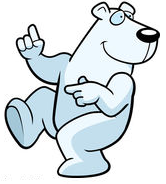 Blind Knots….Tie the required knots without the benefit of sight				ELDORADOTOP HONORS:	Scorpions Patrol   Troop 25           Mahomet, ILCold Stretch…Build a stretcher and haul a wounded patrol member				DEADHOSETOP HONORS:	Flaming Potato Patrol   Troop 111    Champaign, ILBuild-a- Tarp…Provided supplies, build the best winter shelter in allotted time		YUKONTOP HONORS:	Dragon Patrol   Troop 29    Gibson City, ILMorse Code…Communicate using the old telegraph method					NOMETOP HONORS:	Cobras Patrol   	Troop 272    Veedersburg, INSling Shotting…Plunk the target with these age-old weapons					BONANZATOP HONORS:	Scorpions Patrol   Troop 157    Cissna Park, ILBoiling  Inferno…Exhibit .fire-building skills in a boiling water  race				TALKENTATOP HONORS:	Screaming Eagles Patrol   Troop 42   Homer, ILRavine Climb…Save the day by rope rescue in the danger zone					CHILKOOTTOP HONORS:	Blue Ninja  Patrol   	Troop 25    Mahomet, ILMagnetic Needle…Follow your compass on the correct course					ATTUTOP HONORS:	Jr. SM Coffee Club Patrol   Troop 9    Champaign, ILBase Flip …Team balancing Act with entire group rotating the bottom land			DAWSONTOP HONORS:	Shrek M8 Patrol   Troop 121        Champaign,, ILCold Aid…Display First Responder Care to Wounded Men in the Cold			DYEATOP HONORS:	Cobras Patrol   	Troop 32    Paxton, ILBoldly Know….Camp Drake Information Challenge						LABARGETOP HONORS:	Fire Breathing Rubber Ducky Knights Patrol   Troop 333    Mahomet, ILPolish Lashing….Pioneer the poles to create successful tool					KODIAKTOP HONORS:	Panther Patrol   Troop 50    Villa Grove, IL